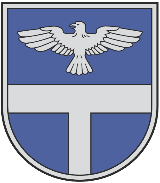 LATVIJAS REPUBLIKALĪVĀNU NOVADA PAŠVALDĪBAReģistrācijas Nr. 90000065595, Rīgas iela 77, Līvāni, Līvānu novads, LV – 5316, tālr.: 65307250, e-pasts: pasts@livani.lvIZRAKSTSLīvānu novada pašvaldības domessēdes protokolsLĪVĀNOS2023. gada 30. novembrī							Nr. 14-1616. Par nekustamā īpašuma “Alejas”, Līvānos, Līvānu novadā, daļas atkārtotu (ceturto) nomas tiesību izsoli.2023. gada 28. septembrī Līvānu novada pašvaldības dome pieņēma lēmumu Nr. 11-11 “Par nekustamā īpašuma “Alejas”, Līvānos, Līvānu novadā daļas atkārtotu (trešo) nomas tiesību izsoli”. Pamatojoties uz 2023. gada 14. novembra Līvānu novada domes privatizācijas un pašvaldība smantas atsavināšanas komisijas protokolu Nr. 1.3.17/23/24, nekustamā īpašuma “Alejas”, Līvānos, Līvānu novadā daļas atkārtotā (trešā) nomas tiesību izsole ir atzīta par nenotikušu, jo pieteikumu izsolei nebija iesniedzis neviens pretendents.Līvānu novada pašvaldības dome 2023.gada 30. novembrī pieņēma lēmumu Nr. 14-16 “Par pašvaldības nekustamā īpašuma “Alejas”, Līvānos, Līvānu novadā daļas atkārtotās (trešās) nomas tiesību izsoles rezultātu apstiprināšanu”, ar kuru tika nolemts rīkot nekustamā īpašuma “Alejas”, Līvānos, Līvānu novadā daļas ceturto nomas tiesību izsoli.Līvānu novada pašvaldība, atbilstoši Ministru kabineta 2015. gada 13. oktobra noteikumu Nr. 593 “Darbības programmas “Izaugsme un nodarbinātība” 3.3.1. specifiskā atbalsta mērķa “Palielināt privāto investīciju apjomu reģionos, veicot ieguldījumus uzņēmējdarbības attīstībai atbilstoši pašvaldību attīstības programmās noteiktajai teritoriju ekonomiskajai specializācijai un balstoties uz vietējo uzņēmēju vajadzībām” īstenošanas noteikumi” nosacījumiem īstenoja projektu “Līvānu pilsētas ielas pārbūve uzņēmējdarbības attīstības veicināšanai” realizāciju, kura ietvaros tika veikti ieguldījumi ar uzņēmējdarbības attīstību saistītās Līvānu pilsētas ielās – Dzirnavu un Kaiju ielas – ar nosacījumu sasniegt projektā plānotos rezultātus – 6 jaunradītas darba vietas un uzņēmēju piesaistītās investīcijas vismaz 498 240 EUR apmērā, kas ir īstenojami līdz 2024. gada 31. decembrim.Nomas objekts ir Līvānu novada pašvaldībai piederošā (2014. gada 12. septembrī reģistrēts uz Līvānu novada pašvaldības vārda Latgales rajona tiesas Līvānu pilsētas zemesgrāmatas nodalījumā Nr.100000161019) nekustamā īpašuma “Alejas”, kadastra numurs 7652 001 0086, daļa – zemes vienība ar kadastra apzīmējumu 7652 001 0086  0,9287 ha platībā un uz tās esošās nedzīvojamās ēkas:1. būve ar kad. apz. 7652 001 0086 001  172,4 m² platībā;2. būve ar kad. apz. 7652 001 0086 002  43,9 m² platībā;3. būve ar kad. apz. 7652 001 0086 003  72,0 m² platībā;4. būve ar kad. apz. 7652 001 0086 004  49,5 m² platībā,5. būve ar kad. apz. 7652 001 0086 005  18,5 m² platībā, kas atrodas Kaiju ielā 14, Līvānos, Līvānu novadā.Nomas objekts tiek iznomāts Nomniekam biznesa plānā paredzētās komercdarbības veikšanai, kas nedrīkst būt saistīta ar šādām tautsaimniecības nozarēm: elektroenerģija, gāzes apgāde, siltumapgāde, izņemot gaisa kondicionēšanu (NACE kods: D), ūdensapgāde, kā arī notekūdeņu, atkritumu apsaimniekošana un sanācija, izņemot otrreizējo pārstrādi (NACE kods: E), vairumtirdzniecība un mazumtirdzniecība, izņemot automobiļu un motociklu remontu (NACE kods: G), finanšu un apdrošināšanas darbības (NACE kods: K), operācijas ar nekustamo īpašumu (NACE kods: L), valsts pārvalde un aizsardzība, obligātā sociālā apdrošināšana (NACE kods: O), azartspēles un derības (NACE kods: R92), tabakas audzēšana (NACE kods: A01.15) un tabakas izstrādājumu ražošana (NACE kods: C12), ārpusteritoriālo organizāciju un institūciju darbība (NACE kods: U).SIA „Latio” 2022. gada 28. decembra vērtējumā Nr. V/22-4220 nomas objekta 2022. gada 6. decembrī noteiktā nomas maksa (bez PVN un apsaimniekošanas maksājumiem pie nosacījuma, ka nekustamā īpašuma nodokli maksā nomnieks): zemes vienībai ar kadastra apzīmējumu 7652 001 0086 un uz tā esošai apbūvei ir 2 300,00 EUR/gadā jeb 192,00 EUR/mēnesī. Ministru kabineta 2018. gada 20. februāra noteikumu Nr. 97 “Publiskas personas mantas iznomāšanas noteikumi” 62. punkts nosaka, ka pēc otrās nesekmīgās izsoles, rīkojot trešo izsoli, izsoles sākumcenu var samazināt ne vairāk kā par 60 procentiem no sākotnējā nosacītā nomas maksas apmēra.Pamatojoties uz Pašvaldību likuma 10. panta pirmās daļas 21. punktu, Publiskas personas finanšu līdzekļu un mantas izšķērdēšanas novēršanas likuma 3. panta pirmās daļas otro punktu, Ministru kabineta 2015. gada 13. oktobra noteikumiem Nr. 593 “Darbības programmas “Izaugsme un nodarbinātība” 3.3.1. specifiskā atbalsta mērķa “Palielināt privāto investīciju apjomu reģionos, veicot ieguldījumus uzņēmējdarbības attīstībai atbilstoši pašvaldību attīstības programmās noteiktajai teritoriju ekonomiskajai specializācijai un balstoties uz vietējo uzņēmēju vajadzībām” īstenošanas noteikumi”, Ministru kabineta 2018. gada 20. februāra noteikumiem Nr. 97 “Publiskas personas mantas iznomāšanas noteikumi” un saskaņā ar SIA „Latio” 2022. gada 6. decembrī noteikto nekustamā īpašuma nomas maksu, ņemot vērā Līvānu novada domes privatizācijas un pašvaldības mantas atsavināšanas komisijas 2023. gada 13. septembra priekšlikumu, Līvānu novada pašvaldības dome atklāti balsojot ar 10 balsīm "Par" (Andrejs Bondarevs, Dace Jankovska, Ginta Kraukle, Ivans Matrosovs, Jānis Magdaļenoks, Kaspars Stikāns, Maija Spūle, Mārīte Vilcāne, Pēteris Romanovskis, Sanita Pinupe), "Pret" – 1 (Valdis Labinskis), "Atturas" – nav, "Nepiedalās" – navNOLEMJ:1. Iznomāt nekustamā īpašuma “Alejas”, Līvānos, Līvānu novadā, kadastra numurs 7652 001 0086, daļu – zemes vienību ar kadastra apzīmējumu 7652 001 0086 0,9287 ha platībā un uz tās esošās nedzīvojamās ēkas: būves ar kadastra apzīmējumiem 7652 001 0086 001, 7652 001 0086 002, 7652 001 0086 003, 7652 001 0086 004, 7652 001 0086 005, kas atrodas Kaiju ielā 14, Līvānos, Līvānu novadā, nomnieku noskaidrojot mutiskā izsolē.2. Noteikt nomas objekta nosacīto nomas maksu – 76,00 EUR (septiņdesmit seši eiro, 00 centi) mēnesī un PVN.3. Apstiprināt pašvaldības nekustamā īpašuma “Alejas”, Līvānos, Līvānu novadā, daļas (ceturtās) nomas tiesību izsoles noteikumus (sk. pielikumā).4. Līvānu novada domes Privatizācijas un pašvaldības mantas atsavināšanas komisijai organizēt nomas objekta nomas tiesību izsoli.5. Izsoles rezultātus iesniegt apstiprināšanai Līvānu novada pašvaldības domē.6. Noteikt, ka atbildīgais par lēmuma izpildi ir Līvānu novada domes Privatizācijas un pašvaldības mantas atsavināšanas komisijas priekšsēdētājs.7. Kontroli par lēmuma izpildi veikt Līvānu novada pašvaldības izpilddirektoram.Pielikumā: izsoles noteikumi ar pielikumiem uz 14 lapām.Sēdes vadītāja				/paraksts/			Ginta KraukleProtokolētāja				/paraksts/			Inta RaubiškaIZRAKSTS PAREIZSLīvānu novada pašvaldības administrācijasPersonāla vadības un administratīvās nodaļas vadītāja		Inta RaubiškaLīvānos, 2023. gada 6. decembrī